This question is about how the properties of particles may be found from their constituent parts, and how these relate to the forces between them.1(a) What are the electric charges of the baryon and antibaryon formed from thefollowing combination of quarks and antiquarks?Choose the appropriate electric charge onto each baryon or antibaryon.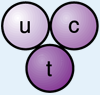 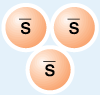 Choice of electric charges:+3e   +2e   +1e   0  -1e   -2e  -3eFill in the blanks with  phrases in bold below to complete the following sentence:The electric force between the baryon and the antibaryon is  ___________and its strength is ______________ than the strength of the electric force between two electrons at the same separation.repulsiveattractivethe same2 times stronger2 times weaker3 times stronger3 times weaker4 times stronger4 times weaker